Names: ___________________________________	Date:_______________________	      ___________________________________Flower DissectionAim: To identify the male and female reproductive organs of the flower1) Draw your observations of each reproductive organ, from under the microscope.2) Tape a sample of each organ to the left of your drawingObservations: Circle Male or Female (Male/Female)				        (Male/Female)______________				          ______________Analysis:1) Name the 5 female reproductive organs visible during the dissection.	__________________________	__________________________	__________________________	__________________________	__________________________2) Name the 4 male reproductive organs visible during the dissection	__________________________	__________________________	__________________________	__________________________3) Label the reproductive organs of the flower below. 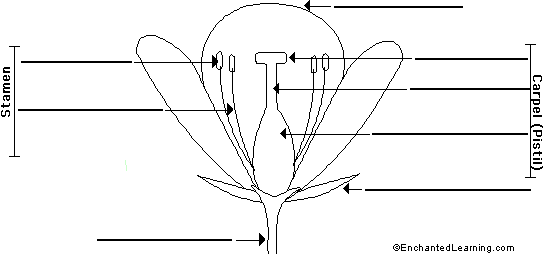 